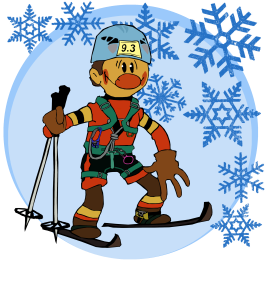 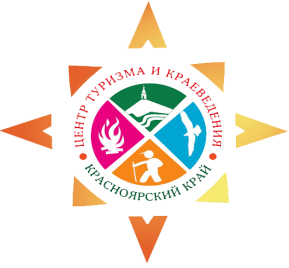 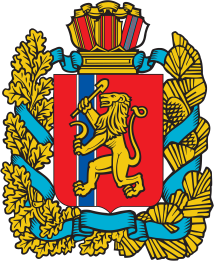 Главная судейская коллегия краевого зимнего туристского слёта среди учащихся	Главный судья слёта – Ларионова Анна Михайловна,  г. Красноярск	Заместитель Главного судьи по судейству – Харченко Евгений Александрович, г. Красноярск	Заместитель Главного судьи по безопасности – Сомов Сергей Григорьевич, г. Железногорск	Главный секретарь слёта – Таровская Наталия Дмитриевна,                     г. Красноярск 	Заместитель Главного судьи по организационным вопросам – Яшникова Наталья Викторовна, г. Красноярск	Заместитель Главного судьи по конкурсной программе – Каранина Екатерина Александровна, г. Красноярск	Начальник дистанции «лыжная» - Чупров Андрей Евгеньевич,                       г. Красноярск	Начальник дистанции «лыжная - связка» - Садчиков Сергей Александрович, г. Красноярск	Начальник дистанции «лыжная - группа» - Рожин Сергей Викторович, г. Красноярск В случае возникновения вопросов, обращаться по телефонам:8(391)221-41-96, 8913-597-26-51 – Ларионова Анна Михайловна, педагог-организатор Центра. 